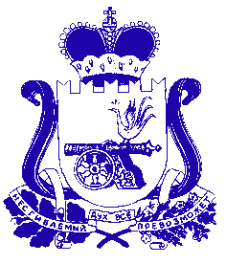 АДМИНИСТРАЦИЯ БОРКОВСКОГО СЕЛЬСКОГО ПОСЕЛЕНИЯДЕМИДОВСКОГО РАЙОНА СМОЛЕНСКОЙ ОБЛАСТИРАСПОРЯЖЕНИЕот 20.03.2023 №10-рВ соответствии с требованиями Федерального Закона от 21.12.1994 г. № 69-ФЗ «О пожарной безопасности» и в целях предупреждения чрезвычайных ситуаций, связанных с возможным возникновением лесных и торфяных пожаров, пожаров в жилом фонде и на объектах экономики, для снижения ущерба, наносимого ими в весенне-летний пожароопасный период  2023 года: 1. Возложить оперативное руководство за исполнением мероприятий по обеспечению защиты населения и территорий, предупреждения ЧС, связанных с природными пожарами на оперативную группу по предупреждению и ликвидации лесоторфяных пожаров на территории Борковского сельского поселения Демидовского района Смоленской области в пожароопасный период  2023 года. 2. Провести инструктаж сил, оснастить их первичными средствами пожаротушения отработать их оповещение, составить графики их дежурств в опасный период. 3. Организовать разведку пожароопасных зон, своевременный сбор и обобщение информации о складывающейся обстановке на подведомственной территории, выявлять личностей, склонных к поджогам, информировать об этих случаях районный оперативный штаб (через службу ЕДДС по тел. 4-11-70, 4-16-44).4. Обеспечить беспрепятственный подъезд к пожарным водоемам, укрепить подъездные пути.В определенных местах водозаборов поселения расчистить от растительности и углубить противопожарные водоемы и естественные источники противопожарного водоснабжения населенных пунктов. 5. Провести дополнительные противопожарные мероприятия по прокладке минерализованных защитных полос и противопожарных разрывов вдоль населенных пунктов и дорог в лесоторфяных массивах, уборку сухостойной растительности и древесины 6. Организовать противопожарную пропаганду и обучение населения мерам пожарной безопасности на сходах граждан распространением предупредительных листовок и памяток. 7. В целях привлечения населения к борьбе с пожарами в населенных пунктах и организации конкретных действий, изготовить простейшие средства оповещения населения, провести обучение мерам пожарной безопасности, отработать схемы оповещения о пожарах и сбор информации о потенциальных пожароопасных участках.8. Ограничить доступ населения в лесные массивы и торфоболота при повышении пожарной опасности свыше 3-го класса горимости – по прогнозам апрель, май, июль и август.9. Обеспечить на местах качественное проведение в апреле 2023 года месячника пожарной безопасности.10. Не допускать сжигания стерни, пожнивных остатков и разведение костров на полях, постоянно разъяснять населению об опасностях проведения самостоятельных палов и указывать на меры ответственности за причинение ущерба.11. Организовать разъяснение населению необходимость страхования жизни и домов  от чрезвычайных ситуаций природного характера и умышленных действий.Глава муниципального образованияБорковского сельского поселения Демидовского района Смоленской области                              С.В. ДмитриевОб обеспечении первичных мер пожарной безопасности в границах  населенных пунктов  Борковского сельского поселения Демидовского района Смоленской области в весенне-летний пожароопасный период 2023 года